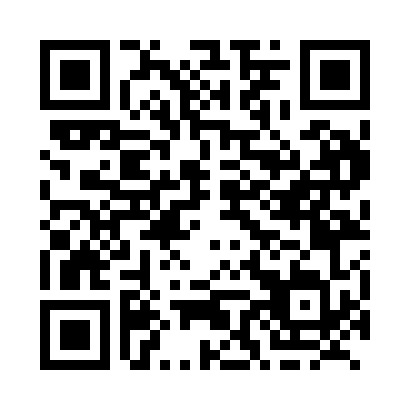 Prayer times for Cassilis, New Brunswick, CanadaWed 1 May 2024 - Fri 31 May 2024High Latitude Method: Angle Based RulePrayer Calculation Method: Islamic Society of North AmericaAsar Calculation Method: HanafiPrayer times provided by https://www.salahtimes.comDateDayFajrSunriseDhuhrAsrMaghribIsha1Wed4:276:071:206:238:3410:142Thu4:256:051:206:238:3610:163Fri4:236:041:206:248:3710:184Sat4:216:021:206:258:3810:205Sun4:186:011:206:268:4010:226Mon4:165:591:206:278:4110:247Tue4:145:581:206:278:4210:268Wed4:125:561:206:288:4310:289Thu4:105:551:206:298:4510:3010Fri4:085:541:196:308:4610:3211Sat4:065:521:196:308:4710:3412Sun4:045:511:196:318:4910:3613Mon4:025:501:196:328:5010:3814Tue4:005:481:196:338:5110:4015Wed3:585:471:196:338:5210:4216Thu3:565:461:196:348:5410:4417Fri3:545:451:206:358:5510:4618Sat3:525:441:206:368:5610:4819Sun3:515:431:206:368:5710:5020Mon3:495:421:206:378:5810:5221Tue3:475:411:206:388:5910:5322Wed3:455:401:206:389:0110:5523Thu3:445:391:206:399:0210:5724Fri3:425:381:206:409:0310:5925Sat3:405:371:206:409:0411:0126Sun3:395:361:206:419:0511:0327Mon3:375:351:206:429:0611:0428Tue3:365:341:206:429:0711:0629Wed3:345:341:216:439:0811:0830Thu3:335:331:216:439:0911:0931Fri3:325:321:216:449:1011:11